ΘΕΜΑ: Πρόσκληση εκδήλωσης ενδιαφέροντος για την πραγματοποίηση εκπαιδευτικής επίσκεψης μαθητών του  Γυμνασίου Αγίου Μύρωνα στo Ρέθυμνο.Η Διευθύντρια του Γυμνασίου Αγίου Μύρωνα σύμφωνα με την Υ.Α 33120/ΓΔ4/28-02-2017 (ΦΕΚ 681/Β/06-03-2017) του ΥΠ.Π.Ε.Θ. προκηρύσσει την εκδήλωση ενδιαφέροντος για μετακίνηση περίπου ενενήντα εννέα (99) μαθητών και πέντε (05) συνοδών καθηγητών από το χώρο του σχολείου στο Ρέθυμνο.Χρόνος πραγματοποίησης : 16/10/2019 , ημέρα Τετάρτη.Το πρόγραμμα έχει ως εξής :Αναχώρηση από το Γυμνάσιο Αγίου Μύρωνα στις 08:15 Άφιξη στo Ρέθυμνο   στις 9.45Αναχώρηση για Άγιο Μύρωνα στις 14:45  και άφιξη στις 16:00  Η προσφορά θα πρέπει να εξασφαλίζει τα παρακάτω: Τουριστικό λεωφορείο ελεγμένο από το ΚΤΕΟ, έγγραφα καταλληλότητας οχημάτων, επαγγελματική άδεια οδήγησης, ελαστικά σε καλή κατάσταση, καθώς και να πληροί όλες τις προϋποθέσεις ασφάλειας για τη μετακίνηση μαθητών. Οι  προσφορές των ενδιαφερομένων να κατατεθούν σε  ηλεκτρονική μορφή με επισυναπτόμενα τα απαραίτητα δικαιολογητικά στο Γραφείο της  Δ/ντριας του Γυμνασίου Αγίου Μύρωνα,  μέχρι την Τετάρτη, 25-09-2019 και ώρα 11:00, οπότε και θα ανοιχτούν από την αρμόδια επιτροπή.	Η Διευθύντρια                                                                                                                                          Λέλεκα Δέσποινα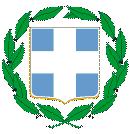 ΕΛΛΗΝΙΚΗ ΔΗΜΟΚΡΑΤΙΑΠΕΡΙΦΕΡΕΙΑΚΗ Δ/ΝΣΗ Π/ΘΜΙΑΣΚΑΙ Δ/ΘΜΙΑΣ ΕΚΠ/ΣΗΣ ΚΡΗΤΗΣΔ/ΝΣΗ Δ/ΘΜΙΑΣ ΕΚΠ/ΣΗΣ Ν.ΗΡΑΚΛΕΙΟΥΓΥΜΝΑΣΙΟ ΑΓΙΟΥ ΜΥΡΩΝΑ: Άγ. Μύρωνας Τ.Κ. 70013 & fax : 2810 721263Πληροφορίες: κ. ΑγαπητόςΆγιος Μύρωνας , 20/9/2019αρ.πρωτ.: 249